Отчет о работе отрядов мэра МАОУ «СОШ № 87»Задачи отряда:- привитие трудовых навыков;- воспитание уважения к своей  малой Родине;- привитие коммуникативных навыков общения.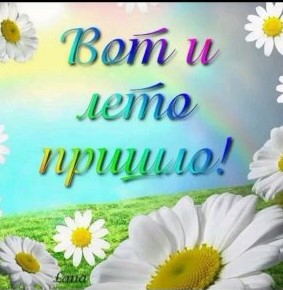 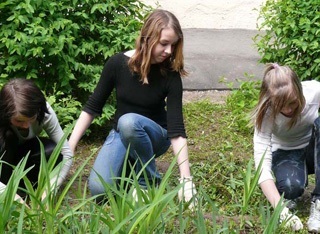 Для кого-то - время каникул, а для самых активных - трудовой сезон. Каждый год находятся активисты для работы в отрядах мэра. Вот и лето 2021 года -созданы 3 отряда по 10 человекС 01.06.2021 по 15.06.2021начали работать 2 отряда мэра от ТОС «Чистопольский». С первых дней отряд активно включился в работу по благоустройству территории школы - ухаживали за цветочными  клумбами, убирали территорию школы, готовили кабинеты  к новому учебному году.   Ребята работали с удовольствием. Ведь так приятно будет пройтись по школьному двору, где цветут цветы, чистота и уютные, чистые кабинеты ждут всех 1 сентября.Нужна ли летняя трудовая практика? Безусловно, нужна. Коллективный труд объединяет, результат вдохновляет. Поработали  в школе и в школьном двореИ той красоты нет прекрасней нигде:
Здесь труд наш и сердца частица.И школа, поверьте, друзья,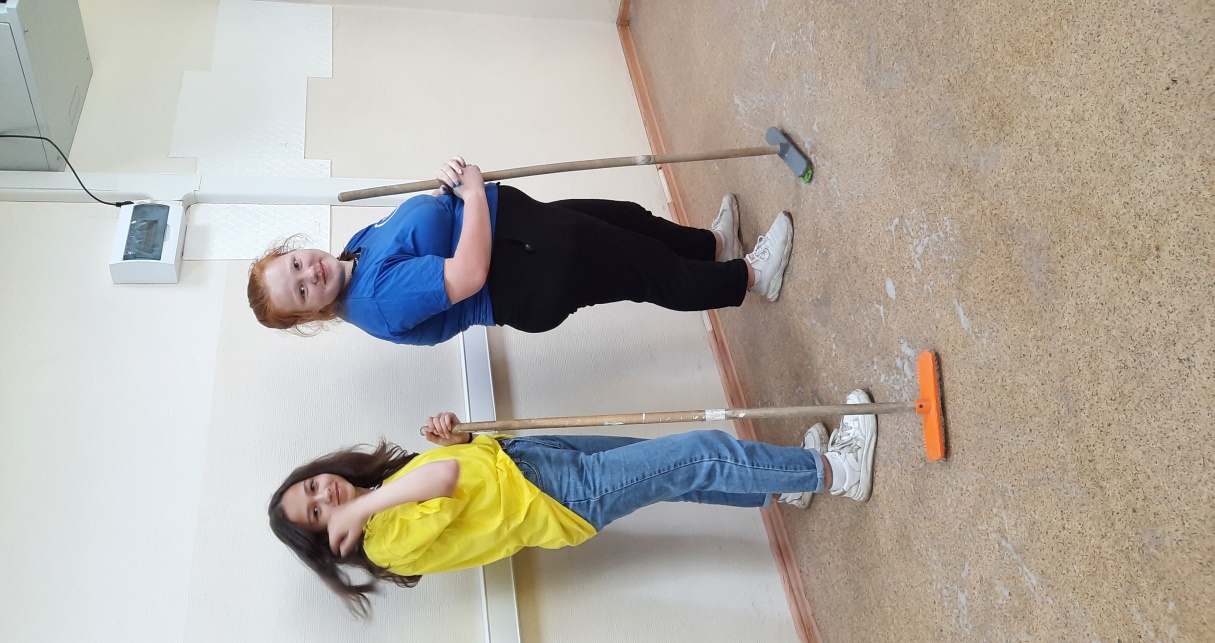 - это в детство открытая дверца.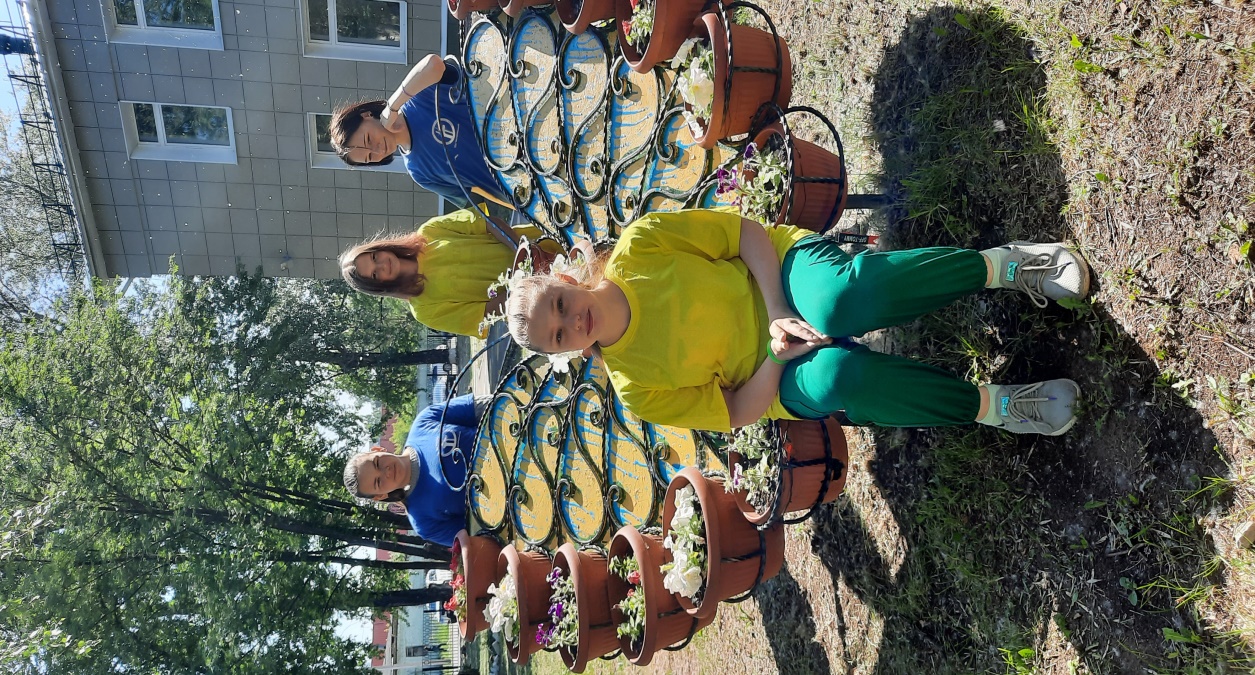 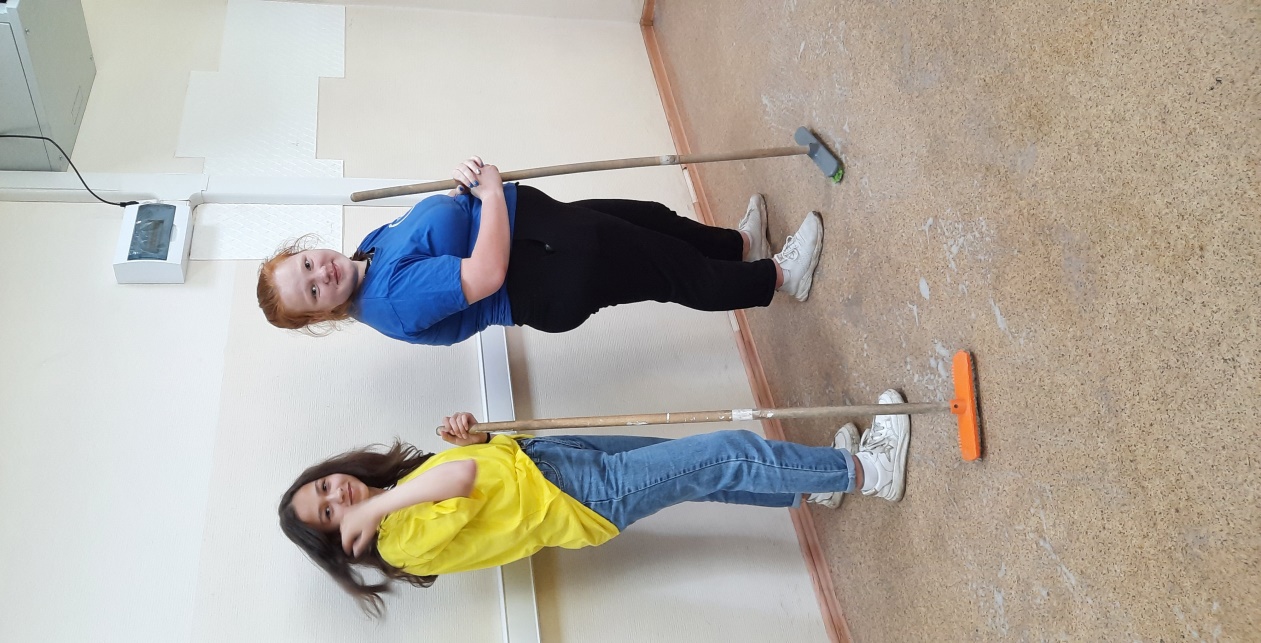 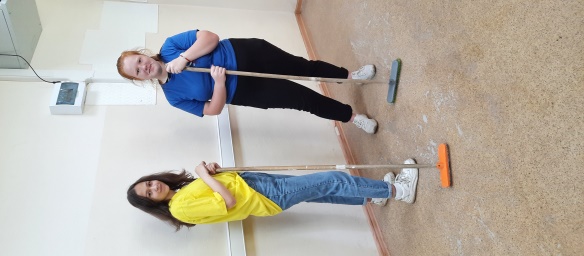 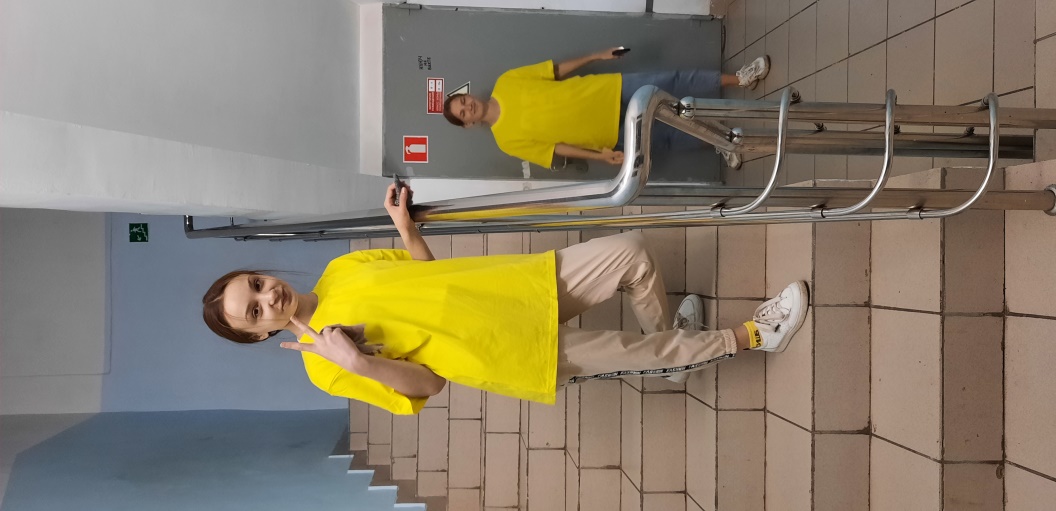 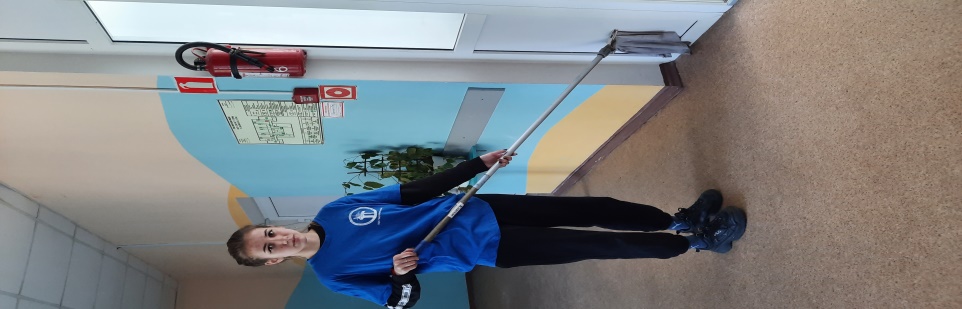 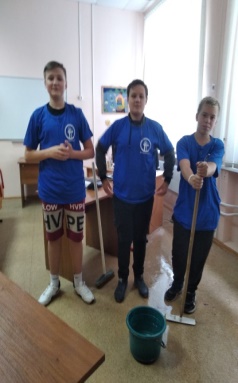 Работа на территории школы 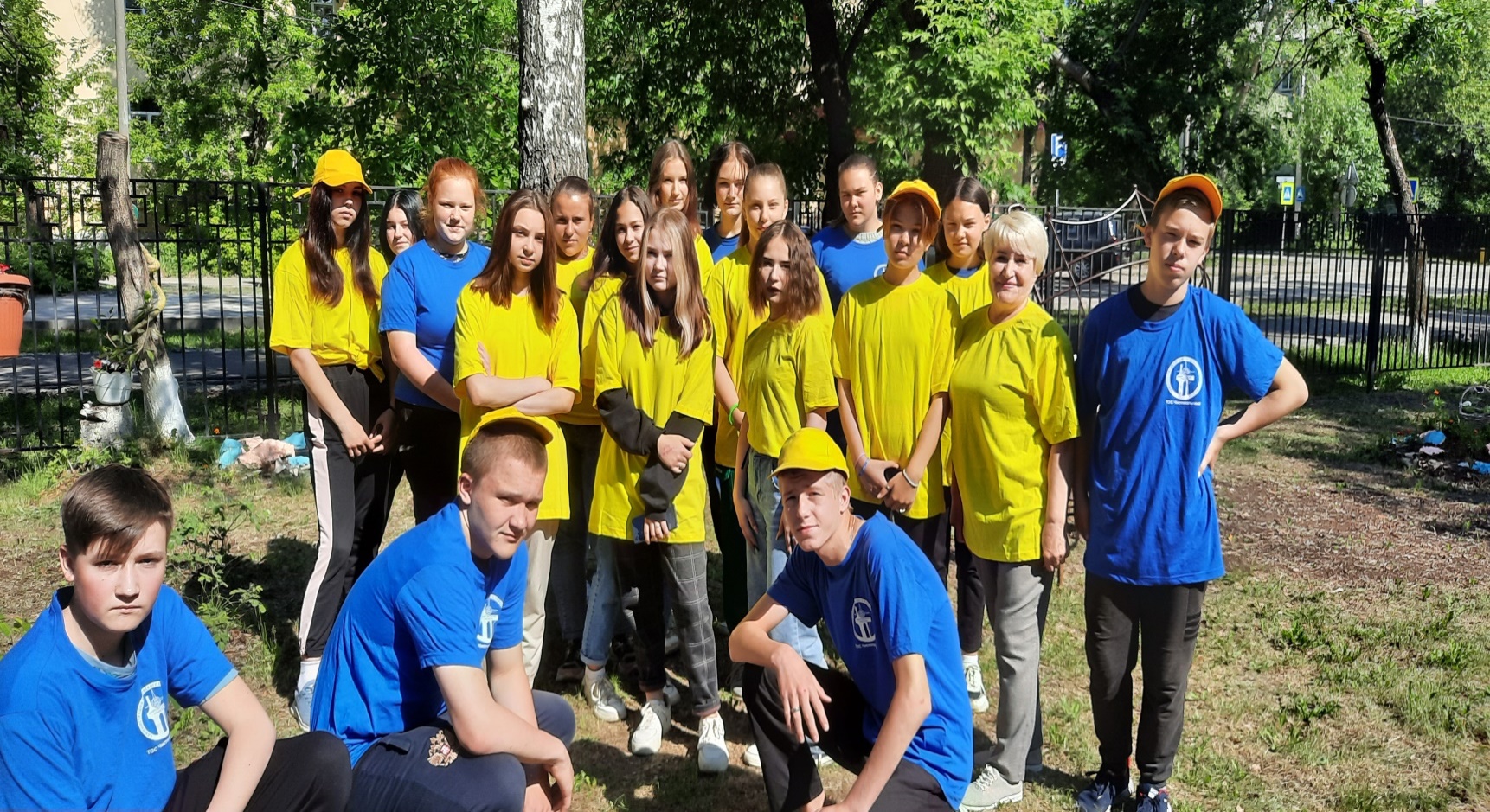 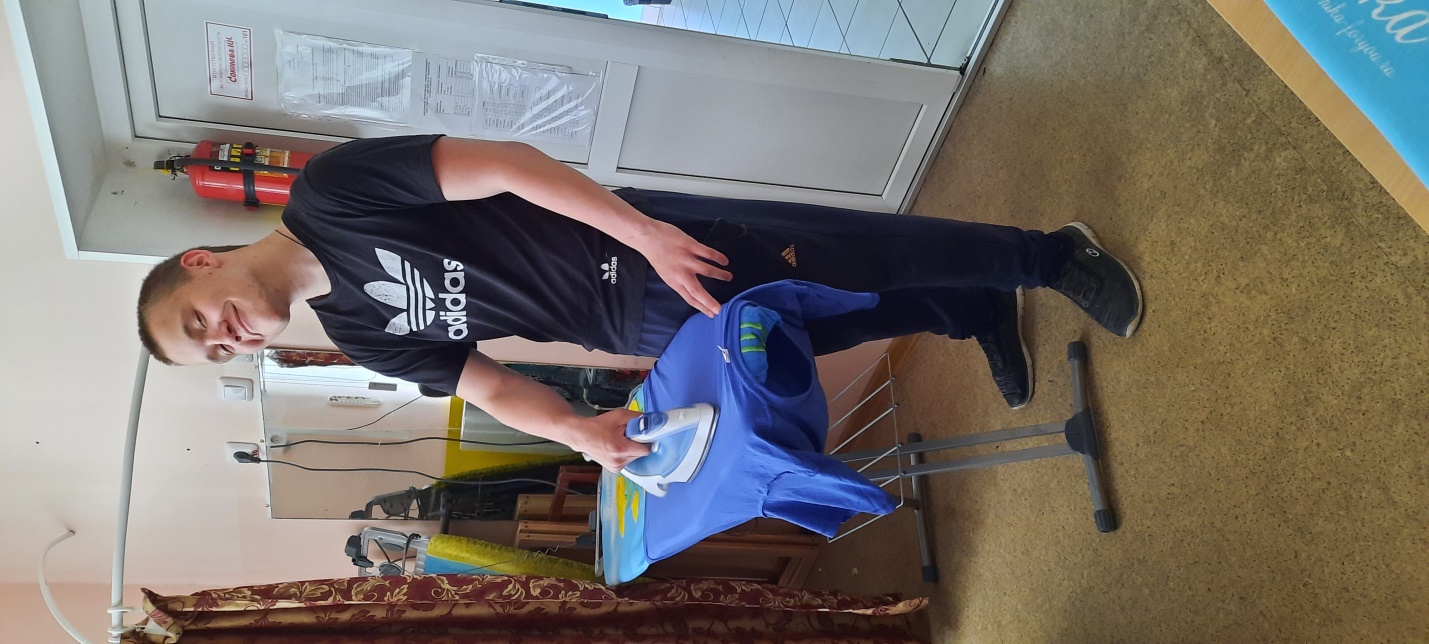 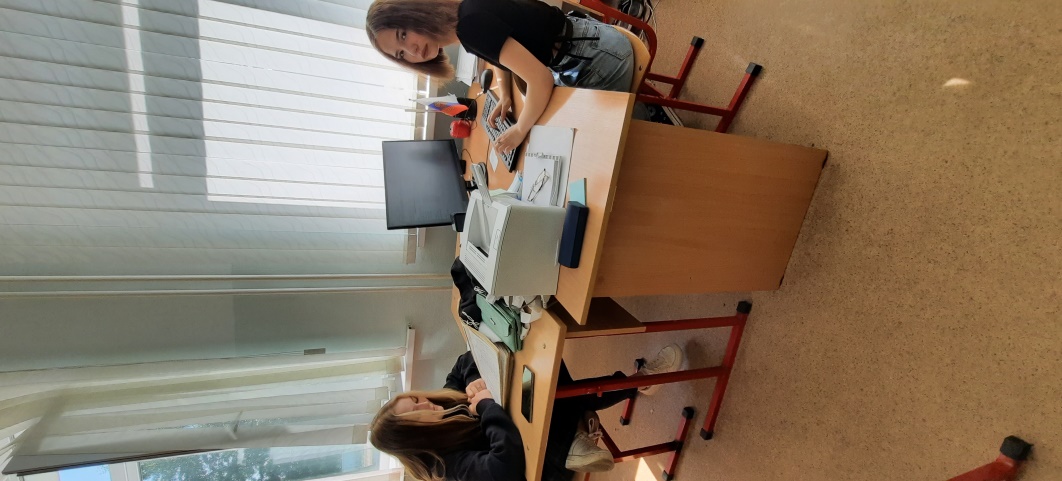 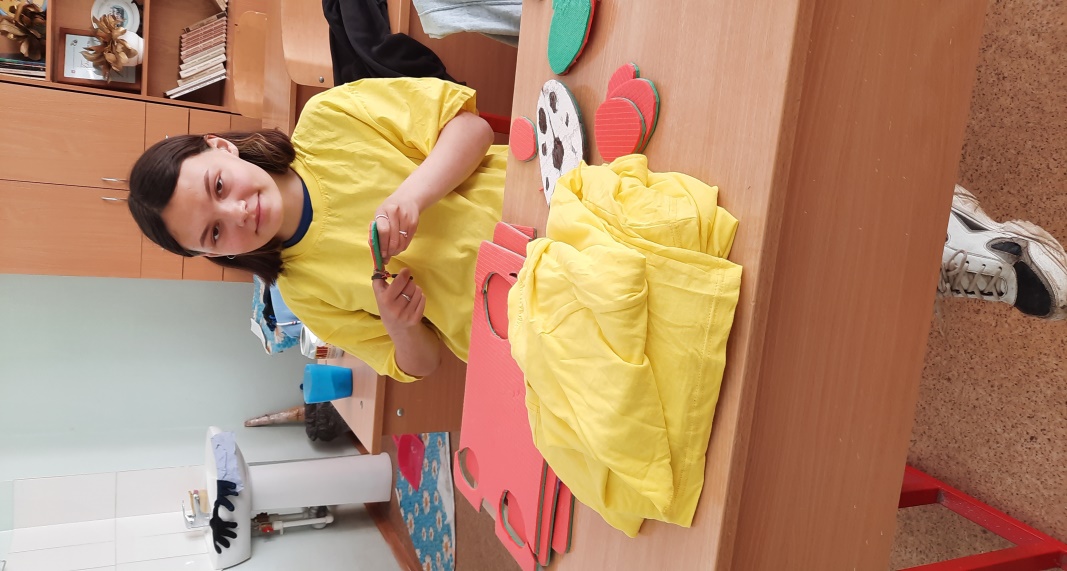 